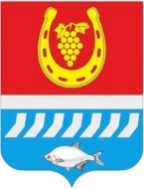 администрациЯ Цимлянского районаПОСТАНОВЛЕНИЕ___.10.2023                                              №                                             г. ЦимлянскО внесении изменений в постановление Администрации Цимлянского района от 05.12.2018 № 891 «Об утверждении муниципальной программы Цимлянского района «Развитие сельского хозяйства и регулирование рынков сельскохозяйственной продукции, сырья и продовольствия»В соответствии с постановлением Администрации Цимлянского района от 01.03.2018 № 101 «Об утверждении Порядка разработки, реализации и оценки эффективности муниципальных программ Цимлянского района», решением Собрания депутатов Цимлянского района от 22.06.2023 № 197 «О внесении изменений в решение Собрания депутатов Цимлянского района от 25.12.2018 № 172 «О принятии Стратегии социально-экономического развития Цимлянского района до 2030 года», Администрация Цимлянского района ПОСТАНОВЛЯЕТ:1. Внести в постановление Администрации Цимлянского района от 05.12.2018 № 891 «Об утверждении муниципальной программы Цимлянского района «Развитие сельского хозяйства и регулирование рынков сельскохозяйственной продукции, сырья и продовольствия» изменения, согласно приложению.2. Контроль за выполнением постановления возложить на заместителя главы Администрации Цимлянского района по сельскому хозяйству, ГО и ЧС - начальника отдела сельского хозяйства.Исполняющая обязанности главы Администрации Цимлянского района                                   	Е.Н. Ночевкина Постановление вноситотдел сельского хозяйстваАдминистрации районаПриложениек постановлению Администрации Цимлянского района от __.10.2023 № ___ИЗМЕНЕНИЯ,вносимые в постановление Администрации Цимлянского районаот 05.12.2018 № 891 «Об утверждении муниципальной программы Цимлянского района «Развитие сельского хозяйства и регулирование рынков сельскохозяйственной продукции, сырья и продовольствия»1. В приложении к постановлению подраздел «Целевые индикаторы и показатели подпрограммы» раздела «Паспорт подпрограммы «Развитие отраслей агропромышленного комплекса» изложить в редакции: 	2. В приложении № 1 к муниципальной программе Цимлянского района «Развитие сельского хозяйства и регулирование рынков сельскохозяйственной продукции, сырья и продовольствия» пункты 25-38 изложить в редакции:3. В приложении № 2 к муниципальной программе Цимлянского района «Развитие сельского хозяйства и регулирование рынков сельскохозяйственной продукции, сырья и продовольствия» пункты 1 и 3 изложить в редакции:Управляющий делами                                                                                        А.В. КуликПоказатели         -подпрограммы валовой сбор зерновых и зернобобовых культур в хозяйствах всех категорий;сохранение посевных площадей;площадь закладки многолетних насаждений;доля площади, засеваемой элитными семенами, в общей площади посевов, занятой семенами сортов растений;доля застрахованной посевной площади в общей посевной площади (в условных единицах площади);площадь агрохимического обследования пашни;производство скота и птицы на убой в хозяйствах всех категорий (в живом весе);производство молока в сельскохозяйственных организациях, крестьянских (фермерских) хозяйствах, включая индивидуальных предпринимателей;маточное поголовье овец и коз в сельскохозяйственных организациях, крестьянских (фермерских) хозяйствах, включая индивидуальных предпринимателей;племенное маточное поголовье сельскохозяйственных животных;численность товарного поголовья коров специализированных мясных пород в сельскохозяйственных организациях, крестьянских (фермерских) хозяйствах, включая индивидуальных предпринимателей;содействие в подготовке пакетов документов для участия в конкурсном отборе на предоставление грантов на развитие материально-технической базы сельскохозяйственного потребительского кооператива;содействие в подготовке пакетов документов для участия в конкурсном отборе на предоставление грантов начинающим фермерам и развитию семейных животноводческих ферм;приобретение сельхозтехники сельскохозяйственными организациями, крестьянскими (фермерскими) хозяйствами, включая индивидуальных предпринимателей: тракторов, комбайнов зерноуборочных;площадь закладки многолетних насаждений;объем внесения минеральных удобрений в действующем веществе;площадь внесения фосфорсодержащих удобрений под пар и зябь;количество проработанных проектов сельского туризма;количество работающих крестьянских (фермерских) хозяйств;количество членов сельскохозяйственных потребительских кооперативов (кроме кредитных), в том числе КФХ и ЛПХ;производство скота и птицы на убой в сельскохозяйственных организациях, крестьянских (фермерских) хозяйствах, включая индивидуальных предпринимателей;объем производства валовой продукции сельского хозяйства; доля животноводства в структуре сельского хозяйства25.Показатель 1.15.Площадь закладки многолетних насажденийведомственныйгектаров------20------------26.Показатель 1.16. Объем внесения минеральных удобрений в действующем веществеведомственныйтонн действующего вещества------4800------------27.Показатель 1.17. Площадь внесения фосфорсодержащих удобрений под пар и зябьведомственныйгектаров------2401------------28.Показатель 1.18. Количество проработанных проектов сельского туризмаведомственныйединиц------1------------29.Показатель 1.19. Количество работающих крестьянских (фермерских) хозяйств ведомственныйединица------72------------30.Показатель 1.20. Количество членов сельскохозяйственных потребительских кооперативов (кроме кредитных) ведомственныйединица------7------------31.в том числе КФХ и ЛПХведомственныйединица------7------------32.Показатель 1.21. Производство скота и птицы на убой в сельскохозяйственных организациях, крестьянских (фермерских) хозяйствах, включая индивидуальных предпринимателей (в живом весе)статистическийтысяча тонн------0,89------------33.Показатель 1.22. Объем производства валовой продукции сельского хозяйствастатистическиймлрд. рублей------6,46,76,76,86,86,96,97,07,07,17,17,27,234.Показатель 1.23. Доля животноводства в структуре сельского хозяйства статистическийпроцентов------39,439,739,739,739,739,739,739,839,839,939,940,040,0Подпрограмма 2 «Устойчивое развитие сельских территорий»Подпрограмма 2 «Устойчивое развитие сельских территорий»Подпрограмма 2 «Устойчивое развитие сельских территорий»Подпрограмма 2 «Устойчивое развитие сельских территорий»Подпрограмма 2 «Устойчивое развитие сельских территорий»Подпрограмма 2 «Устойчивое развитие сельских территорий»Подпрограмма 2 «Устойчивое развитие сельских территорий»Подпрограмма 2 «Устойчивое развитие сельских территорий»Подпрограмма 2 «Устойчивое развитие сельских территорий»Подпрограмма 2 «Устойчивое развитие сельских территорий»Подпрограмма 2 «Устойчивое развитие сельских территорий»Подпрограмма 2 «Устойчивое развитие сельских территорий»Подпрограмма 2 «Устойчивое развитие сельских территорий»Подпрограмма 2 «Устойчивое развитие сельских территорий»Подпрограмма 2 «Устойчивое развитие сельских территорий»Подпрограмма 2 «Устойчивое развитие сельских территорий»Подпрограмма 2 «Устойчивое развитие сельских территорий»Подпрограмма 2 «Устойчивое развитие сельских территорий»Подпрограмма 2 «Устойчивое развитие сельских территорий»Подпрограмма 2 «Устойчивое развитие сельских территорий»Подпрограмма 2 «Устойчивое развитие сельских территорий»Подпрограмма 2 «Устойчивое развитие сельских территорий»Подпрограмма 2 «Устойчивое развитие сельских территорий»Подпрограмма 2 «Устойчивое развитие сельских территорий»35.Показатель 2.1. Объем ввода (приобретения) жилья для граждан, кроме молодых семей и молодых специалистов статистическийквадратных метров9565144-----------------36.Показатель 2.2. Объем ввода (приобретения) жилья для молодых семей и молодых специалистовстатистическийквадратных метров220152335-----------------Подпрограмма 3 «Обеспечение реализации муниципальной программы Цимлянского района  
«Развитие сельского хозяйства и регулирование рынков сельскохозяйственной продукции, сырья и продовольствия»Подпрограмма 3 «Обеспечение реализации муниципальной программы Цимлянского района  
«Развитие сельского хозяйства и регулирование рынков сельскохозяйственной продукции, сырья и продовольствия»Подпрограмма 3 «Обеспечение реализации муниципальной программы Цимлянского района  
«Развитие сельского хозяйства и регулирование рынков сельскохозяйственной продукции, сырья и продовольствия»Подпрограмма 3 «Обеспечение реализации муниципальной программы Цимлянского района  
«Развитие сельского хозяйства и регулирование рынков сельскохозяйственной продукции, сырья и продовольствия»Подпрограмма 3 «Обеспечение реализации муниципальной программы Цимлянского района  
«Развитие сельского хозяйства и регулирование рынков сельскохозяйственной продукции, сырья и продовольствия»Подпрограмма 3 «Обеспечение реализации муниципальной программы Цимлянского района  
«Развитие сельского хозяйства и регулирование рынков сельскохозяйственной продукции, сырья и продовольствия»Подпрограмма 3 «Обеспечение реализации муниципальной программы Цимлянского района  
«Развитие сельского хозяйства и регулирование рынков сельскохозяйственной продукции, сырья и продовольствия»Подпрограмма 3 «Обеспечение реализации муниципальной программы Цимлянского района  
«Развитие сельского хозяйства и регулирование рынков сельскохозяйственной продукции, сырья и продовольствия»Подпрограмма 3 «Обеспечение реализации муниципальной программы Цимлянского района  
«Развитие сельского хозяйства и регулирование рынков сельскохозяйственной продукции, сырья и продовольствия»Подпрограмма 3 «Обеспечение реализации муниципальной программы Цимлянского района  
«Развитие сельского хозяйства и регулирование рынков сельскохозяйственной продукции, сырья и продовольствия»Подпрограмма 3 «Обеспечение реализации муниципальной программы Цимлянского района  
«Развитие сельского хозяйства и регулирование рынков сельскохозяйственной продукции, сырья и продовольствия»Подпрограмма 3 «Обеспечение реализации муниципальной программы Цимлянского района  
«Развитие сельского хозяйства и регулирование рынков сельскохозяйственной продукции, сырья и продовольствия»Подпрограмма 3 «Обеспечение реализации муниципальной программы Цимлянского района  
«Развитие сельского хозяйства и регулирование рынков сельскохозяйственной продукции, сырья и продовольствия»Подпрограмма 3 «Обеспечение реализации муниципальной программы Цимлянского района  
«Развитие сельского хозяйства и регулирование рынков сельскохозяйственной продукции, сырья и продовольствия»Подпрограмма 3 «Обеспечение реализации муниципальной программы Цимлянского района  
«Развитие сельского хозяйства и регулирование рынков сельскохозяйственной продукции, сырья и продовольствия»Подпрограмма 3 «Обеспечение реализации муниципальной программы Цимлянского района  
«Развитие сельского хозяйства и регулирование рынков сельскохозяйственной продукции, сырья и продовольствия»Подпрограмма 3 «Обеспечение реализации муниципальной программы Цимлянского района  
«Развитие сельского хозяйства и регулирование рынков сельскохозяйственной продукции, сырья и продовольствия»Подпрограмма 3 «Обеспечение реализации муниципальной программы Цимлянского района  
«Развитие сельского хозяйства и регулирование рынков сельскохозяйственной продукции, сырья и продовольствия»Подпрограмма 3 «Обеспечение реализации муниципальной программы Цимлянского района  
«Развитие сельского хозяйства и регулирование рынков сельскохозяйственной продукции, сырья и продовольствия»Подпрограмма 3 «Обеспечение реализации муниципальной программы Цимлянского района  
«Развитие сельского хозяйства и регулирование рынков сельскохозяйственной продукции, сырья и продовольствия»Подпрограмма 3 «Обеспечение реализации муниципальной программы Цимлянского района  
«Развитие сельского хозяйства и регулирование рынков сельскохозяйственной продукции, сырья и продовольствия»Подпрограмма 3 «Обеспечение реализации муниципальной программы Цимлянского района  
«Развитие сельского хозяйства и регулирование рынков сельскохозяйственной продукции, сырья и продовольствия»Подпрограмма 3 «Обеспечение реализации муниципальной программы Цимлянского района  
«Развитие сельского хозяйства и регулирование рынков сельскохозяйственной продукции, сырья и продовольствия»Подпрограмма 3 «Обеспечение реализации муниципальной программы Цимлянского района  
«Развитие сельского хозяйства и регулирование рынков сельскохозяйственной продукции, сырья и продовольствия»37.Показатель 3.1. Процент освоения лимита бюджетных средств на поддержку агропромышленного комплексаведомственныйпроцентов99,1100,0100,0100,0100,0100,0100,0100,0100,0100,0100,0100,0100,0100,0100,0100,0100,0100,0100,0100,038.Показатель 3.2. Уровень выполнения программных мероприятий в рамках переданных государственных полномочий  от планового объема в сфере агропромышленного комплексаведомственныйпроцентов100,0100,0100,0100,0100,0100,0100,0100,0100,0100,0100,0100,0100,0100,0100,0100,0100,0100,0100,0100,01.Основное мероприятие 1.1. Поддержание доходности сельскохозяйственных товаропроизводителей Отдел сельского хозяйства Администрации Цимлянского района2019 год2030 годПовышение доходов сельскохозяйственных товаропроизводителейСнижение финансовой устойчивости сельскохозяйственных товаропроизводителей1; 2; 3; 4; 5; 6; 1.1; 1.2; 1.3; 1.4; 1.5; 1.6; 1.7; 1.8; 1.9; 1.10; 1.11, 1.223.Основное мероприятие 1.3. Развитие отрасли животноводства Отдел сельского хозяйства Администрации Цимлянского района2019 год2030 годУвеличение производства продукции животноводства, развитие племенной базы животноводства, увеличение производства молока в сельскохозяйственных организациях, увеличение поголовья сельскохозяйственных животныхУменьшение сырьевой базы для перерабатывающих предприятий, снижение конкурентной способности, низкий уровень генетического потенциала продуктивности в товарных стадах скота1; 3; 1.7; 1.8; 1.9; 1.10; 1.11; 1.21, 1.23